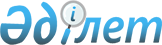 О признании утратившими силу некоторых постановлений акимата Отырарского районаПостановление акимата Отырарского района Туркестанской области от 20 июня 2022 года № 194. Зарегистрировано в Министерстве юстиции Республики Казахстан 23 июня 2022 года № 28581
      В соответствии со статьей 27 Закона Республики Казахстан "О правовых актах", акимат Отырарского района ПОСТАНОВЛЯЕТ:
      1. Признать утратившими силу:
      1) постановление акимата Отырарского района от 4 июня 2018 года № 114 "Об утверждении Методики оценки деятельности административных государственных служащих исполнительных органов финансируемых из районного бюджета и административных государственных служащих аппарата акима Отрарского района корпуса "Б"" (зарегистрированного в Реестре государственной регистрации нормативных правовых актов за № 4629);
      2) постановление акимата Отырарского района от 8 апреля 2020 года № 111 "О внесении изменений в постановление Отырарского районного акимата от 04 июня 2018 года № 114 "Об утверждении Методики оценки деятельности административных государственных служащих исполнительных органов финансируемых из районного бюджета и административных государственных служащих аппарата акима Отырарского района корпуса "Б"" (зарегистрированного в Реестре государственной регистрации нормативных правовых актов за № 5561).
      2. Настоящее постановление вводится в действие по истечении десяти календарных дней после дня его первого официального опубликования.
					© 2012. РГП на ПХВ «Институт законодательства и правовой информации Республики Казахстан» Министерства юстиции Республики Казахстан
				
      Аким Отрарского района

С. Султанханов
